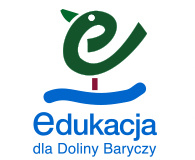 Za 12 kg jabłek z Wierzchowic zapłacono 28,80 zł. Ile złotych należy zapłacić za 16 kg jabłek? Ile kilogramów jabłek można kupić za 72,00 zł? Jeśli za 17,5 kg malin z Wierzchowic płacimy 26,25 zł, to ile zapłacimy za 25 kg malin? Jeśli 12 kg śliwek z Krośnic kosztuje 60 zł, to ile śliwek kupimy za 90 zł? P. Łaniak z Wierzchowic przygotowała 2,4 kg konfitur na 120 dni. Ile kilogramów konfitur należy przygotować na 150 dni? Na ile dni wystarczy 4 kg konfitur, jeżeli porcje dzienne pozostaną bez zmiany? Z 25 gęsi z Doliny Baryczy można otrzymać 800 g puchu. Ile gęsi trzeba oskubać, by otrzymać 3,2 kg puchu?   Kawałek drewna o masie 200 g, niesiony prądem Baryczy, przepływa 500 m w ciągu 10 minut. W ciągu ilu minut przepłynie 500 m kawałek drewna o masie l kg niesiony prądem tej samej rzeki?  Kosiarka może skosić w ciągu 1,75 godziny 0,8 ha łąki. Ile czasu potrzeba, aby skosić tą kosiarką 2,8 ha łąki?   Liczby jabłoni, śliwki i grusz rosnących w sadzie w Dolinie Baryczy są w stosunku             10 : 7 : 3. Jabłoni w tym sadzie rośnie o 63 więcej niż grusz. Ile śliw rośnie w sadzie? Piechur, rowerzysta i automobilista pokonali tę samą trasę szlakami Doliny Baryczy długości 5 km w czasach, których stosunek wyniósł 12 : 3 : 1. Rowerzysta jechał z prędkością 20 km/h. Ile minut potrzebował na przebycie tej trasy piechur, a ile automobilista? Rezerwat „Torfowisko koło Grabowna”  ma powierzchnię 4,22 ha. W jego skład wchodzą 3 torfowiska bezodpływowe. Wokół jednego prowadzi ścieżka przyrodnicza o długości 500 m. Jaka będzie łączna długość ścieżek poprowadzonych wokół 3 torfowisk, zakładając, że każda pętla będzie tej samej długości?Gmina Twardogóra liczy ok. 13 tys. Mieszkańców, z tego 5% jest zatrudnionych w Fabryce Mebli „Bodzio”. Powstały nowe hale produkcyjne i zatrudnienie w fabryce wzrosło do 15%. Ilu mieszkańców gminy Twardogóra będzie pracować w fabryce? Szlak turystyczny wokół stawu Grabek w Dolinie Baryczy maluje w tym samym tempie w czasie 40 minut, 5 znakarzy. Ilu znakarzy potrzeba, aby wykonać tą pracę w czasie 10 minut? Duszek Grabek na urodziny karpia Milusia przyniósł maliny.  Chciał je równo rozdzielić dla siebie i jubilata po 30 malin. Okazało się, że u Milusia było już 4 gości. Po ile malin dostanie każdy uczestnik imprezy?